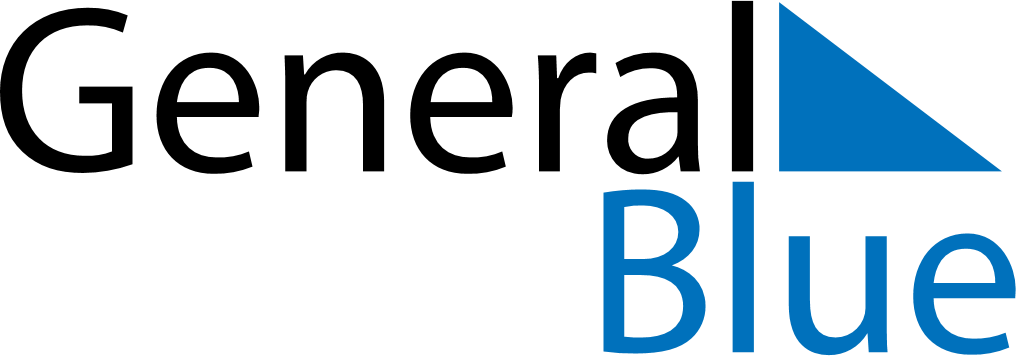 May 2021May 2021May 2021CroatiaCroatiaMONTUEWEDTHUFRISATSUN12Labour DayOrthodox Easter3456789Orthodox Easter MondayMother’s Day10111213141516End of Ramadan (Eid al-Fitr)1718192021222324252627282930National Day31